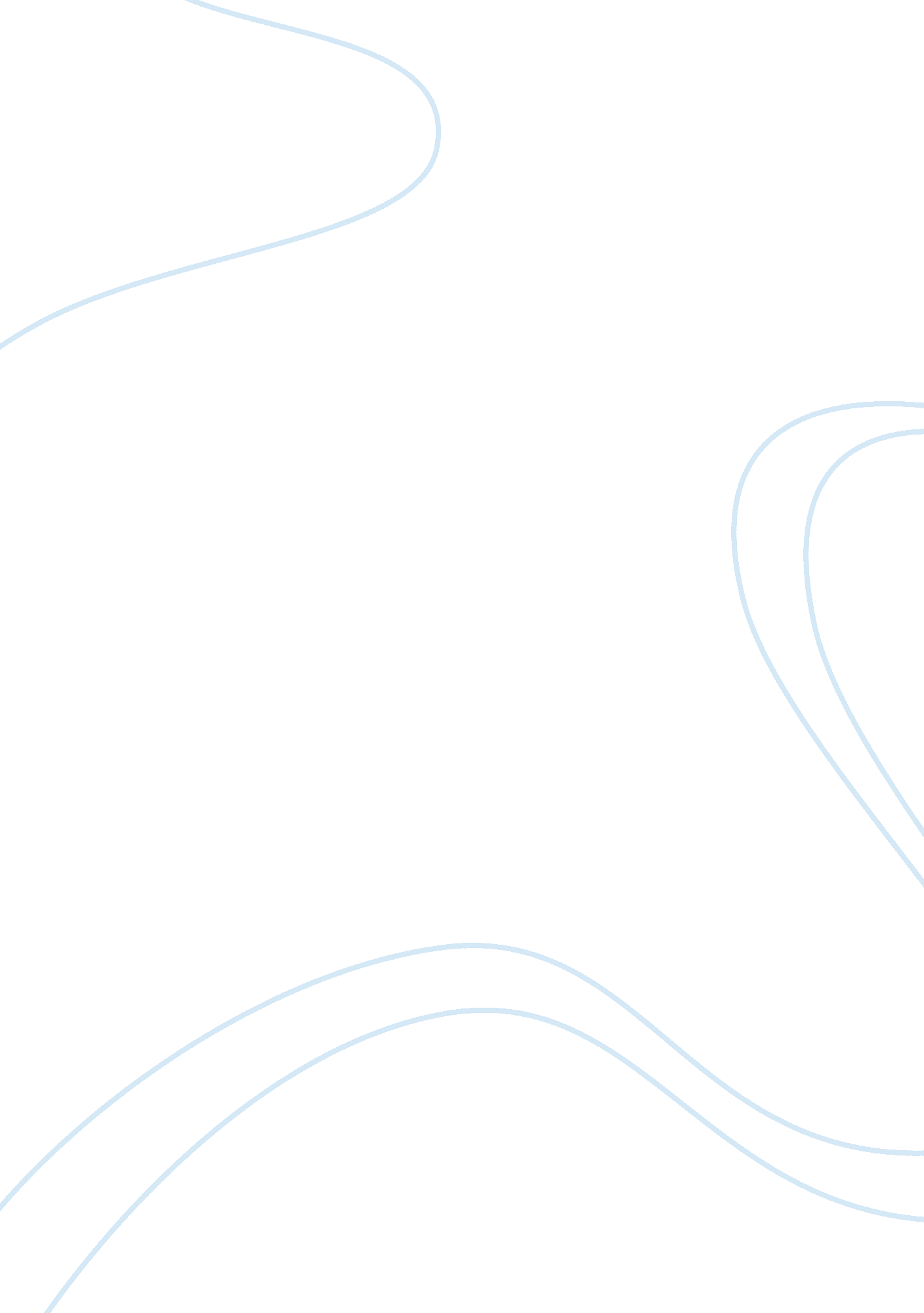 What benefits will your college life provide you in your personal and professiona...Profession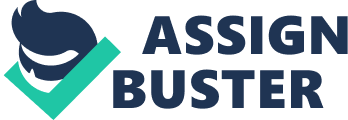 What benefits will your college education provide you in your personal and professional lives? Our life passes through various phases of education, and each phase has its own experiences and values. Our early life is spent in school which helps in our personal grooming and gives us basic education which goes with us for the rest of our lives. After primary and secondary level of education, we enter in our college life which is a different experience and the education gained at this stage helps a lot in personal and professional lives. 
Many people after secondary level quit college education without realizing its importance, however, college education is mandatory due to its benefits in personal and professional life. In personal life, college education helps a lot in character building as it helps me realize my value as a citizen of the country. Moreover, along with education; college education includes internship programs and cultural development programs which allow coordination with people of different communities and groups. It helps in polishing my skills and in achieving maturity. Statistics has proven that people with higher education are less prone towards smoking and juvenile crimes as it protects from all such activities. The main reason behind this fact is the satisfaction people receive from their life which hinders involvement in wrong activities. 
Being a woman, college education will not only help me in shaping my personality but will also help me in proper upbringing of my children. I will be educated enough to help my children in their education and will be successful in infusing in them social, moral and ethical values which I have received from my education. 
Talking about professional life, college education helps a lot in finding suitable job opportunities compared to those who have achieved secondary education which means improved quality of life. Statistics shows that people with college education earn 84 percent more during their career life compared to lower education group. Therefore, students after completing their higher studies-love to have a suitable job which brings them high income and respect and this aim can be fulfilled by their college education. 
In economic world, recessions give tough time to the country and employed people. Many people lose their jobs in this period however job security will be high of higher educated student compared to less educated student. 
For me, higher education will help me earn respect and status in a professional world, and I can fulfill my material desires according to my own will. Moreover, education will help open broader job opportunities in my own country as well as other countries and I can choose the job which gives me the higher salary and fringe benefits. More salary means lavish spending and savings which can help me in my future. 
Higher education creates a sense of responsibility as a citizen of the country, and we become responsible for returning benefits to our society which can help in its prosperity and success. Higher education not only improves the life of an individual personally and professionally but improves the whole society in general. 